Automobile Manufacturer Contacts: Click on a letter to find a car manufacturer    A  B  C  D  F  G  H  I  J  L  M  N  O  P  R  S  T  VAcuraCustomer Relations Department1919 Torrance Blvd. 500-2S-2ATorrance, CA 90501-2746Toll free: 1-800-382-2238Toll free: 1-800-594-8500 (roadside assist)Fax: 310-783-3535Web site: www.acura.comAlfa Romeo Distributors of North America, Inc.7505 Exchange DriveOrlando, FL 32809407-856-5000Fax: 407-856-5000Web site: www.alfaromeo.comAmerican Honda Motor Co., Inc.Consumer Affairs Department1919 Torrance Blvd.Torrance, CA 90501-2746310-783-2000Toll free: 1-800-999-1009Fax: 310-783-3273Web Site: http://www.hondacars.com/American Isuzu Motors, Inc.Owner Relations Department13340 183rd StreetCerritos, CA 90702-6007Toll free: 1-800-255-6727Fax: 562-229-5455E-mail: info@isuzu.comWeb site: www.isuzu.comAmerican Motors Corp.See Chrysler Corp.American Suzuki Motor Corp.Customer Relations DepartmentP.O. Box 1100Brea, CA 92822-1100714-996-7040, ext. 380 (motorcycles)Toll free: 1-800-934-0934 (automotive only)Fax: 714-524-2512Web site: http://www.suzukiauto.com/Audi of America, Inc.Client Relations3800 Hamlin RoadAuburn Hills, MI 48326Toll free: 1-800-822-2834Fax: 248-340-5140Web site: www.audiusa.com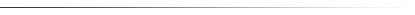 BMW of North America, Inc.300 Chestnut Ridge Rd.Woodcliff Lake, NJ 07675201-307-4000Toll free: 1-800-831-1117 (BMW Customer Service Center)Fax: 201-930-8362Web site: www.bmwusa.comBuick Division General Motors Corp.Customer Assistance CenterPO Box 33136Detroit, MI 48232-5136Toll free: 1-800-521-7300Toll free: 1-800-252-1112 (roadside assistance)TDD toll free: 1-800-832-8425Web site: www.buick.com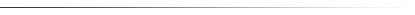 Cadillac Motor Car DivisionCustomer Assistance CenterP.O. Box 33169Detroit, MI 48232-5169Toll free: 1-800-458-8006Toll free: 1-800-882-1112 (roadside assistance)TDD toll free: 1-800-833-2622Web site: www.cadillac.comChevrolet Motor Division, General Motors Corp.Customer Assistance CenterP.O. Box 33170Detroit, MI 48232-5170Toll free: 1-800-222-1020Toll free: 1-800-243-8872 (roadside assistance)TDD toll free: 1-800-833-2438Fax: 313-556-5108Web site: www.chevrolet.comChrysler Motors CorpChrysler Customer CenterP.O. Box 21-8004Auburn Hills, MI 48321-8004Toll free: 1-800-992-1997Fax: 248-512-8084Web site: www.chrysler.com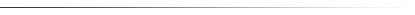 Daihatsu America, Inc.Consumer Affairs Department20 Centerpointe Drive Ste 120La Palma, CA 90623714-690-4700Toll free: 1-800-777-7070Fax: 714-690-4720Web site: http://www.daihatsu.comDodge Division of Chrysler Motors CorpDodge Customer CenterP.O. Box 21-8004Auburn Hills, MI 48321-8004Toll free: 1-800-992-1997Fax: 248-512-8084Web site: www.dodge.comTop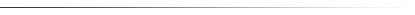 Ferrari North America Inc.250 Sylvan AvenueEnglewood Cliffs, NJ 07632201-816-2600Fax: 201-816-2626E-mail: administrative@ferrari.comWeb site: www.ferrari.comFord Motor CompanyCustomer Assistance Center16800 Executive Plaza DriveP.O. Box 6248Dearborn, MI 48121Toll free: 1-800-392-3673 (all makes)Toll free: 1-800-521-4140 (Lincoln and Merkur only)TDD toll free: 1-800-232-5952Web site: www.ford.com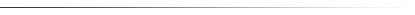 General Motors CorporationCorporate Affairs/Community Relations100 Renaissance CenterDetroit, MI 48265313-667-3800313-556-5000Web site: http://www.gm.com/flash_homepage/GMC Division General Motors Corp.Customer Assistance CenterP.O. Box 33172Detroit, MI 48232-5172Toll free: 1-800-462-8782Toll free: 1-800-223-7799 (roadside assistance)TDD toll free: 1-800-462-8583Web site: www.gmc.com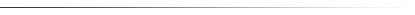 HondaSee American Honda Motor Co., Inc.Hyundai Motor AmericaConsumer Affairs10550 Talbert AvenueP.O. Box 20850Fountain Valley, CA 92728-0850714-965-3000Toll free: 1-800-633-5151Fax: 714-965-3861E-mail: cmd@hma.service.comWeb site:  http://www.hyundaiusa.com/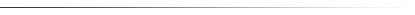 IsuzuSee American Isuzu Motors, Inc.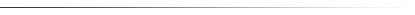 Jaguar Cars, Inc.Customer Relations DepartmentU.S. National Headquarters555 MacArthur Blvd.Mahwah, NJ 07430-2327201-818-8500Toll free: 1-800-452-4827Fax: 201-818-9770Web site: www.jaguar.comJeep/Eagle Division of Chrysler Corp.Customer RelationsPO Box 21-8004Auburn Hills, MI 48321-8004Toll free: 1-800-992-1997Fax: 248-512-8084Web site: http://www.jeep.com/Top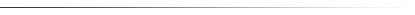 Land Rover North America NSCPremier Automotive Group1 Premier PlaceIrvine, CA 92618Phone: 1-800-FINE4WDWeb Site: www.landrover.comLotus Plc Potash LaneHethelNorwichNorfolk NR14 8EZUnited KingdomTel +44(0)1953 608000Fax +44(0)1953 608300Email Cars             carsales@lotuscars.co.ukEmail Engineering   engsales@lotuscars.co.ukEmail Group           group@lotuscars.co.ukWeb Site: http://www.lotuscars.co.uk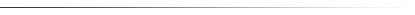 Mazda Motor of America, Inc.Customer Relations ManagerP.O. Box 19734Irvine, CA 92623-9734Toll free: 1-800-222-5500Web site: www.mazdausa.comMercedes Benz of North America, Inc.Customer Assistance Center3 Paragon DriveMontvale, NJ 07645Toll free: 1-800-222-0100Toll free: 1-800-367-6372 (800-FOR-MERC)Fax: 201-476-6213Web Site: http://www.mbusa.com/brand/index.jspMitsubishi Motor Sales of America, Inc.Customer Relations6400 Katella AvenueCypress, CA 90630-0064Toll free: 1-800-MITSU-2000Web Site: http://www.mitsucars.com/learnbuy_home.mmsa?ret=no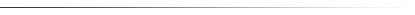 Nissan Motor Corp., INC.P.O. Box 191Gardena, CA 90248-0191310-532-3111Toll free: 1-800-647-7261 (all consumer inquiries)Fax: 310-771-2025Web site: www.nissan-usa.com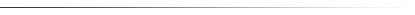 Oldsmobile Division General Motors Corp.Customer Assistance NetworkP.O. Box 33171Detroit, MI 48232-5171Toll free: 1-800-442-6537Toll free: 1-800-535-6537 (roadside assistance)TDD toll free: 1-800-833-6537Web site: www.oldsmobile.comTop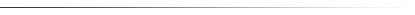 Peugeot Motors of America, Inc.Consumer RelationsOverlook at Great Notch150 Clove RoadLittle Falls, NJ 07424973-812-4444Toll free: 1-800-345-5545Fax: 973-812-2148E-mail: peugeot2@bellatlantic.netWeb site: www.peugeot.comPlymouth Division of Chrysler Motors CorpPlymouth Customer CenterP.O. Box 21-8004Auburn Hills, MI 48321-8004Toll free: 1-800-992-1997Fax: 248-512-8084Web site: www.chrysler.comPontiac Division, General Motors Corp.Customer Assistance CenterP.O. Box 33172Detroit, MI 48232-5172Toll free: 1-800-762-2737 (800-PM-CARES)Toll free: 1-800-762-3743 (1-800-ROADSIDE)TDD toll free: 1-800-833-7668Web site: www.pontiac.comPorsche Cars North America, Inc.Owner Relations980 Hammond Drive Suite 1000Atlanta, GA 30328770-290-3500Toll free: 1-800-545-8039Fax: 770-360-3711Web site: www.porsche.com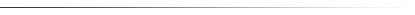 Rolls - Royce and Bentley Motor Cars Inc3800 Hamlin RoadAuburn HillsMichigan 48326Telephone: +1 248 340 6464Fax: +1 248 340 6455Web site: http://www.rollsroycemotorcars.co.uk/rolls-royce/offices_ww.html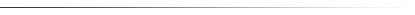 Saab Cars USA, Inc.Customer Assistance Center4405-A International BlvdNorcross, GA 30093770-279-0100Toll free: 1-800-955-9007Fax: 770-279-6499Web site: www.saabusa.comSaturn Corp., Division of General Motors Corp.Saturn Customer Assistance Center100 Saturn ParkwaySpring Hill, TN 37174931-486-5050Toll free: 1-800-553-6000TDD toll free: 1-800-833-6000Fax: 931-486-5059Web site: www.saturn.comSubaru of America, Inc.National Customer Service CenterSubaru Plaza, PO Box 60002235 Route 70 WestCherry Hill, NJ 08002856-488-8500Toll free: 1-800-782-2783Fax: 856-488-0485Web site: www.subaru.com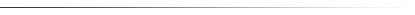 Toyota Motor Sales USA, Inc.Customer Assistance CenterDepartment H20019001 South Western AvenueTorrance, CA 90509-2991Toll free: 1-800-331-4331TDD toll free: 1-800-443-4999Fax: 310-618-7814Web site: www.toyota.comTop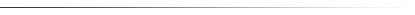 Volkswagen of AmericaCustomer Relations3800 Hamlin Road - 2F02Auburn Hills, MI 483261-800-DRIVE VWToll free: 1-800-822-8987Fax: 248-340-4660Web site: www.vw.comVolvo Cars of North AmericaCustomer ServiceP.O. Box 9157 Volvo Drive, Building ARockleigh, NJ 07647-0915Toll free: 1-800-458-1552Fax: 201-768-8695Web site: www.volvocars.comTopAutomotive Consumer Action Program (AUTOCAP)National Automobile Dealers Association8400 Westpark DriveMcLean, VA 22102703-821-7000Toll free: 1-800-252-6232Fax: 703-821-7075Web site: www.nada.orgCenter for Auto Safety (CAS)1825 Connecticut Ave., NW Suite 330Washington, DC 20009202-328-7700Web site: www.autosafety.orgBBB AUTO LINECouncil of Better Business Bureaus, Inc.4200 Wilson Blvd., Suite 800Arlington, VA 22203-1838703-276-0100Toll free: 1-800-955-5100TDD/TTY: 703-276-1862Fax: 703-525-8277E-mail: info@cbbb.bbb.orgWeb site: www.bbb.orgTop